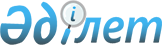 2022-2024 жылдарға арналған аудандық бюджет туралыБатыс Қазақстан облысы Ақжайық аудандық мәслихатының 2021 жылғы 27 желтоқсандағы № 11-2 шешімі. Қазақстан Республикасының Әділет министрлігінде 2021 жылғы 31 желтоқсанда № 26321 болып тіркелді.
      Қазақстан Республикасының Бюджет кодексіне, Қазақстан Республикасының "Қазақстан Республикасындағы жергілікті мемлекеттік басқару және өзін-өзі басқару туралы" Заңына сәйкес Ақжайық аудандық мәслихаты ШЕШТІ:
      1. 2022-2024 жылдарға арналған аудандық бюджет 1, 2 және 3 - қосымшаларға сәйкес, соның ішінде 2022 жылға мынадай көлемдерде бекітілсін:
      1) кірістер – 11 723 943 мың теңге:
      салықтық түсімдер – 1 490 175 мың теңге;
      салықтық емес түсімдер – 132 815 мың теңге;
      негізгі капиталды сатудан түсетін түсімдер – 6 525 мың теңге;
      трансферттер түсімі – 10 094 428 мың теңге;
      2) шығындар – 12 053 649 мың теңге;
      3) таза бюджеттік кредиттеу – 104 537 мың теңге:
      бюджеттік кредиттер – 183 780 мың теңге;
      бюджеттік кредиттерді өтеу – 111 857 мың теңге; 
      4) қаржы активтерімен операциялар бойынша сальдо – 0 теңге: 
      қаржы активтерін сатып алу – 0 теңге;
      мемлекеттің қаржы активтерін сатудан түсетін түсімдер – 0 теңге;
      5) бюджет тапшылығы (профициті) – - 434 243 мың теңге;
      6) бюджет тапшылығын қаржыландыру (профицитін пайдалану) – 434 243 мың теңге;
      қарыздар түсімі – 183 780 мың теңге;
      қарыздарды өтеу – 111 857 мың теңге;
      бюджет қаражатының пайдаланылатын қалдықтары – 362 320 мың теңге.
      Ескерту. 1-тармақ жаңа редакцияда – Батыс Қазақстан облысы Ақжайық аудандық мәслихатының 26.12.2022 № 23-1 шешімімен (01.01.2022 бастап қолданысқа енгізіледі).


      2. 2022 жылға арналған аудандық бюджет түсімдері Қазақстан Республикасының Бюджет кодексіне, Қазақстан Республикасының 2021 жылғы 2 желтоқсандағы "2022-2024 жылдарға арналған республикалық бюджет туралы" Заңына, Батыс Қазақстан облыстық мәслихатының 2021 жылғы 15 желтоқсандағы № 8-1 "2022-2024 жылдарға арналған облыстық бюджет туралы" (Нормативтік құқықтық актілерді мемлекеттік тіркеу тізілімінде № 25972 болып тіркелген) шешіміне сәйкес қалыптастырылады.
      3. Қазақстан Республикасының 2021 жылғы 2 желтоқсандағы "2022-2024 жылдарға арналған республикалық бюджет туралы" Заңы және Батыс Қазақстан облыстық мәслихатының 2021 жылғы 15 желтоқсандағы № 8-1 "2022-2024 жылдарға арналған облыстық бюджет туралы" шешімі қатерге және басшылыққа алынсын.
      4. 2022 жылға арналған аудандық бюджетте республикалық бюджеттен бөлінетін нысаналы трансферттердің жалпы соммасы 916 307 мың теңге көлемінде ескерілсін:
      азаматтық қызметшілердің жекелеген санаттарының, мемлекеттік бюджет қаражаты есебінен ұсталатын ұйымдар қызметкерлерінің, қазыналық кәсіпорындар қызметкерлерінің жалақысын көтеруге – 229 586 мың теңге;
      мемлекеттік атаулы әлеуметтік көмекті төлеуге – 100 368 мың теңге;
      балаларға кепілдендірілген әлеуметтік пакетке – 25 906 мың теңге;
      протездік-ортопедиялық, сурдотехникалық, тифлотехникалық құралдар, арнайы жүріп-тұру құралдары (кресло-арбалар), техникалық көмекші (компенсаторлық) құралдары кеңейту, ақпаратты Брайль қарпімен енгізу/шығару арқылы сөйлеу синтезі бар портативтік тифлокомпьютерге – 19 405 мың теңге;
      мүгедектерді міндетті гигиеналық құралдармен қамтамасыз ету нормаларын ұлғайту, Spina bifida диагнозымен мүгедек балаларды бір реттік қолданылатын катетерлермен қамтамасыз етуге – 12 006 мың теңге;
      ымдау тілі маманының қызметін көрсетуге – 956 мың теңге;
      санаторлы-курорттық емдеуге – 1 588 мың теңге;
      жалақыны ішінара субсидиялауға және жастар практикасына – 77 792 мың теңге;
      жаңа бизнес-идеяларды жүзеге асыру үшін гранттарға – 55 134 мың теңге;
      қоғамдық жұмыстарға – 10 201 мың теңге;
      мемлекеттік ұйымдардың: стационарлық және жартылай стационарлық үлгідегі медициналық - әлеуметтік мекелемелер, үйде қызмет көрсету, уақытшы болу ұйымдары, халықты жұмыспен қамту орталықтары жұмыскерлерінің жалақысын көтеруге – 82 964 мың теңге;
      мемлекеттік мәдениет ұйымдарының және архив мекемелерінің басқарушы және негізгі персоналына мәдениет ұйымдарындағы және архив мекемелеріндегі ерекше еңбек жағдайлары үшін лауазымдық айлықақысына қосымша ақылар белгілеуге – 82 172 мың теңге;
      БҚО Ақжайық ауданы Тайпақ ауылына кіреберіс жолды күрделі жөндеуге – 156 844 мың теңге;
      БҚО, Ақжайық ауданы Чапаев ауылындағы ауылішілік жолдарды (Қазақстан, Ихсанов, Мәңгілік ел, Сейфуллин, Сырым батыр, Орақбаева, Құрманғазы көшелері) күрделі жөндеуге – 61 385 мың теңге.
      Ескерту. 4-тармақ жаңа редакцияда – Батыс Қазақстан облысы Ақжайық аудандық мәслихатының 15.04.2022 № 14-4 шешімімен (01.01.2022 бастап қолданысқа енгізіледі).


      5. 2022 жылға арналған аудандық бюджетте Қазақстан Республикасының Ұлттық Қордан қарастырылған нысаналы даму трансферттердің жалпы соммасы 48 855 мың теңге көлемінде ескерілсін:
      БҚО Ақжайық ауданы Чапаев ауылының Есенжанов көшесін жарықтандыру құрылысына – 17 366 мың теңге;
      БҚО Ақжайық ауданы Тайпақ ауылында Чапаев көшесін жарықтандыру құрылысына – 31 489 мың теңге.
      6. 2022 жылға арналған аудандық бюджетте облыстық бюджеттен бөлінетін нысаналы трансферттердің жалпы соммасы 531 733 мың теңге көлемінде ескерілсін:
      "Алғашқы жұмыс орны" жобасына – 9 680 мың теңге;
      тұрғын үй сертификаттарына – 4 500 мың теңге;
      факторлық-баллдық шкалаға негізделген мемлекеттік қызметкерлерге еңбек ақы төлеудің жаңа жүйесіне – 373 827 мың теңге;
      жаңа бизнес-идеяларды іске асыруға мемлекеттік гранттарға – 18 378 мың теңге;
      еңбек нарығында сұранысқа ие біліктіліктер мен дағдылар бойынша қысқа мерзімді кәсіптік оқытуға – 7 460 мың теңге;
      арнайы қозғалыс құралдарына (кресло-арбалар) – 823 мың теңге;
      санаторлы-курорттық емдеуге – 2 563 мың теңге;
      сурдотехникалық құралдарға – 945 мың теңге;
      тифлотехникалық құралдарға – 2 517 мың теңге.
      БҚО Ақжайық ауданы Алғабас ауылына дейінгі автомобиль жолын күрделі жөндеуге (түзету) – 111 040 мың теңге.
      Ескерту. 6-тармақ жаңа редакцияда – Батыс Қазақстан облысы Ақжайық аудандық мәслихатының 15.04.2022 № 14-4 шешімімен (01.01.2022 бастап қолданысқа енгізіледі).


      7. 2022 жылға арналған аудандық бюджетте нысаналы даму трансфертіне бөлінетін жалпы соммасы 111 145 мың теңге көлемінде ескерілсін:
      БҚО Ақжайық ауданы Чапаев ауылы екі 3 қабатты 24 пәтерлік тұрғын үйдің құрылысына – 96 233 мың теңге.
      БҚО, Ақжайық ауданы, Чапаев кентінің солтүстік және оңтүстік тұрғын ауданының (электр желілері) инженерлік-коммуникациялық инфрақұрылым құрылысына (қайта түзету) – 14 912 мың теңге.
      Ескерту. 7-тармақ жаңа редакцияда – Батыс Қазақстан облысы Ақжайық аудандық мәслихатының 15.04.2022 № 14-4 шешімімен (01.01.2022 бастап қолданысқа енгізіледі).


      8. 2022 жылға арналған аудандық бюджетте республикалық бюджеттен бөлінетін кредиттердің жалпы сомасы 183 780 мың теңге көлемінде ескерілсін:
      мамандарды әлеуметтік қолдау шараларын іске асыруға кредит беруге – 183 780 мың теңге.
      9. 2022 жылға арналған аудандық бюджетте облыстық бюджеттен берілген 111 857 мың теңге бюджеттік кредиттерді және облыстық бюджеттен берілген 30 872 мың теңге бюджеттік кредиттер бойынша сыйақылар өтеу көзделсін.
      10. 2022 жылға арналған аудандық бюджетте бюджет заңнамасымен қарастырылған жағдайларда ветеринария шығыстар бойынша жалпы сипаттағы трансферттерді қайтару 159 058 мың теңге, білім беру шығыстар бойынша 5 490 614 мың теңге, балалар – жасөспірімдер спорт мектебі шығыстар бойынша 138 467 мың теңге көзделсін.
      11. Жергілікті бюджеттердің теңгерімділігін қамтамасыз ету үшін 2022 жылдың кірістер бөлу нормативі төмендегі кіші сыныптар кірістері бойынша белгіленсін:
      1) ірі кәсіпкерлік субъектілерінен және мұнай секторы ұйымдарынан түсетін түсімдерді қоспағанда, заңды тұлғалардан алынатын корпоративтік табыс салығы аудандық (облыстық маңызы бар қаланың) бюджетке 86% мөлшерінде есепке алынады;
      2) төлем көзінен салық салынатын табыстардан ұсталатын жеке табыс салығы аудандық (облыстық маңызы бар қаланың) бюджетке 86% мөлшерінде есепке алынады;
      3) төлем көзінен салық салынбайтын табыстардан ұсталатын жеке табыс салығы аудандық (облыстық маңызы бар қаланың) бюджетке 100% мөлшерінде есепке алынады;
      4) төлем көзінен салық салынбайтын шетелдік азаматтар табыстарынан ұсталатын жеке табыс салығы аудандық (облыстық маңызы бар қаланың) бюджетке 86% мөлшерінде есепке алынады;
      5) әлеуметтік салық аудандық (облыстық маңызы бар қаланың) бюджетке 86% мөлшерінде есепке алынады;
      6) өңірдің әлеуметтік-экономикалық дамуына және оның инфрақұрылымын дамытуға жер қойнауын пайдаланушылардың аударымдары аудандық (облыстық маңызы бар қаланың) бюджетке 0% мөлшерінде есепке алынады.
      Ескерту. 11-тармақ жаңа редакцияда - Батыс Қазақстан облысы Ақжайық аудандық мәслихатының 15.04.2022 № 14-4 шешімімен (01.01.2022 бастап қолданысқа енгізіледі).


      12. Жергілікті атқарушы органдарға қарасты мемлекеттік мекемелер ұсынатын қызметтер мен тауарларды өткізуден түсетін ақшалар Қазақстан Республикасының Бюджет кодексі және Қазақстан Республикасының Үкіметі анықтаған тәртіпте пайдаланылады.
      13. Облыстық бюджеттен 2022 жылы берілетін субвенция көлемінің жалпы сомасы – 6 542 578 мың теңге болып белгіленсін.
      14. 2022 жылға арналған аудандық бюджеттен жергілікті өзін-өзі басқару органдарына берілетін субвенция – 430 674 мың теңге көлемінде 4 – қосымшаға сәйкес белгіленсін.
      15. 2022 жылға арналған ауданның жергілікті атқарушы органдарының резерві – 27 258 мың теңге көлемінде бекітілсін.
      Ескерту. 15-тармақ жаңа редакцияда – Батыс Қазақстан облысы Ақжайық аудандық мәслихатының 15.04.2022 № 14-4 шешімімен (01.01.2022 бастап қолданысқа енгізіледі).


      16. 2022 жылға арналған аудандық бюджетте ауылдық елді мекендерге жұмыс істеуге және тұруға келген денсаулық сақтау, әлеуметтік қамсыздандыру, білім беру, мәдениет, спорт және агроөнеркәсіптік кешен саласындағы мамандарға, ауылдық округтер әкімдері аппаратының мемлекеттік қызметшілеріне көтерме жәрдемақы және тұрғын үй алу немесе салу үшін әлеуметтік қолдау көзделсін.
      17. Осы шешім 2022 жылдың 1 қаңтарынан бастап қолданысқа енгізіледі. 2022 жылға арналған аудандық бюджет
      Ескерту. 1-қосымша жаңа редакцияда – Батыс Қазақстан облысы Ақжайық аудандық мәслихатының 26.12.2022 № 23-1 шешімімен (01.01.2022 бастап қолданысқа енгізіледі). 2023 жылға арналған аудандық бюджет 2024 жылға арналған аудандық бюджет 2022 жылға арналған аудандық бюджеттен жергілікті өзін-өзі басқару органдарына берілетін субвенция көлемі
					© 2012. Қазақстан Республикасы Әділет министрлігінің «Қазақстан Республикасының Заңнама және құқықтық ақпарат институты» ШЖҚ РМК
				
      Ақжайық аудандық маслихат хатшысы

С. Сиражев
Ақжайық аудандық 
мәслихатының 2021 жылғы 
27 желтоқсандағы № 11-2 
шешіміне 1 - қосымша
Санаты
Санаты
Санаты
Санаты
Санаты
Сомасы, мың теңге
Сыныбы
Сыныбы
Сыныбы
Сыныбы
Сомасы, мың теңге
Кіші сыныбы
Кіші сыныбы
Кіші сыныбы
Сомасы, мың теңге
Ерекшелігі
Ерекшелігі
Сомасы, мың теңге
Атауы
1
2
3
4
5
6
1) Кірістер
11723943
1
Салықтық түсімдер
1490175
01
Табыс салығы
512984
1
Корпоративтіктабыссалығы
39166
2
Жеке табыс салығы
473818
03
Әлеуметтік салық
459067
1
Әлеуметтік салық
459067
04
Меншікке салынатын салықтар
505804
1
Мүлікке салынатын салықтар
505804
3
Жер салығы
0
4
Көлік құралдарына салынатын салық
0
5
Бірыңғай жер салығы
0
05
Тауарларға, жұмыстарға және қызметтерге салынатын ішкі салықтар
7700
2
Акциздер
4000
3
Табиғи және басқа да ресурстарды пайдаланғаны үшін түсетін түсімдер
0
4
Кәсіпкерлік және кәсіби қызметті жүргізгені үшін алынатын алымдар
3700
07
Басқа да салықтар
0
1
Басқа да салықтар
0
08
Заңдық маңызы бар әрекеттерді жасағаны және (немесе) оған уәкілеттігі бар мемлекеттік органдар немесе лауазымды адамдар құжаттар бергені үшін алынатын міндетті төлемдер
4620
1
Мемлекеттік баж
4620
2
Салықтық емес түсімдер
132815
01
Мемлекеттік меншіктен түсетін кірістер
4446
5
Мемлекеттік меншігіндегі мүлікті жалға беруден түсетін кірістер
4446
06
Басқа да салықтық емес түсiмдер
128369
1
Басқа да салықтық емес түсiмдер
128369
3
Негізгі капиталды сатудан түсетін түсімдер
6525
01
Мемлекеттік мекемелерге бекітілген мемлекеттік мүлікті сату
6525
1
Мемлекеттік мекемелерге бекітілген мемлекеттік мүлікті сату
6525
03
Жерді және материалдық емес активтерді сату
0
1
Жерді сату
0
2
Материалдық емес активтерді сату
0
4
Трансферттердің түсімдері
10094428
01
Төмен тұрған мемлекеттік басқару органдарынан трансферттер
1508
02
Мемлекеттік басқарудың жоғары тұрған органдарынан түсетін трансферттер
10092920
2
Облыстық бюджеттен түсетін трансферттер
10092920
Функционалдық топ
Функционалдық топ
Функционалдық топ
Функционалдық топ
Функционалдық топ
Сомасы, мың теңге
Кіші функция 
Кіші функция 
Кіші функция 
Кіші функция 
Сомасы, мың теңге
Бюджеттік бағдарламалардың әкімшісі
Бюджеттік бағдарламалардың әкімшісі
Бюджеттік бағдарламалардың әкімшісі
Сомасы, мың теңге
Бағдарлама
Бағдарлама
Сомасы, мың теңге
Атауы
1
2
3
4
5
6
2) Шығындар
12053649
01
Жалпы сипаттағы мемлекеттік көрсетілетін қызметтер 
744858
1
Мемлекеттiк басқарудың жалпы функцияларын орындайтын өкiлдi, атқарушы және басқа органдар
226440
112
Аудан (облыстық маңызы бар қала) мәслихатының аппараты
45841
001
Аудан (облыстық маңызы бар қала) мәслихатының қызметін қамтамасыз ету жөніндегі қызметтер
43163
003
Мемлекеттік органның күрделі шығыстары
0
005
Мәслихаттар депутаттары қызметінің тиімділігін арттыру 
2678
122
Аудан (облыстық маңызы бар қала) әкімінің аппараты
180599
001
Аудан (облыстық маңызы бар қала) әкімінің қызметін қамтамасыз ету жөніндегі қызметтер
179408
003
Мемлекеттік органның күрделі шығыстары
1191
106
Әлеуметтік, табиғи және техногендік сипаттағы төтенше жағдайларды жою үшін жергілікті атқарушы органның төтенше резерві есебінен іс-шаралар өткізу
0
2
Қаржылық қызмет
4774
459
Ауданның (облыстық маңызы бар қаланың) экономика және қаржы бөлімі
4774
003
Салық салу мақсатында мүлікті бағалауды жүргізу
1351
010
Жекешелендіру, коммуналдық меншікті басқару, жекешелендіруден кейінгі қызмет және осыған байланысты дауларды реттеу 
3423
9
Жалпы сипаттағы өзге де мемлекеттік қызметтер 
513644
454
Ауданның (облыстық маңызы бар қаланың) кәсіпкерлік және ауыл шаруашылығы бөлімі
41427
001
Жергілікті деңгейдегі кәсіпкерлікті және ауыл шаруашылығын дамыту саласындағы мемлекеттік саясатты іске асыру жөніндегі қызметтер
41427
458
Ауданның (облыстық маңызы бар қаланың) тұрғын үй-коммуналдық шаруашылығы, жолаушылар көлігі және автомобиль жолдары бөлімі
47438
001
Жергілікті деңгейде тұрғын үй-коммуналдық шаруашылығы, жолаушылар көлігі және автомобиль жолдары саласындағы мемлекеттік саясатты іске асыру жөніндегі қызметтер
47438
013
Мемлекеттік органның күрделі шығыстары
0
115
Жергілікті атқарушы органы резервінің қаражаты есебінен соттардың шешімдері бойынша жергілікті атқарушы органдардың міндеттемелерін орындау
0
459
Ауданның (облыстық маңызы бар қаланың) экономика және қаржы бөлімі
424779
001
Ауданның (облыстық маңызы бар қаланың) экономикалық саясаттын қалыптастыру мен дамыту, мемлекеттік жоспарлау, бюджеттік атқару және коммуналдық меншігін басқару саласындағы мемлекеттік саясатты іске асыру жөніндегі қызметтер
47402
015
Мемлекеттік органның күрделі шығыстары
0
113
Төменгі тұрған бюджеттерге берілетін нысаналы ағымдағы трансферттер
377377
466
Ауданның (облыстық маңызы бар қаланың) сәулет, қала құрылысы және құрылыс бөлімі
0
040
Мемлекеттік органдардың объектілерін дамыту
0
02
Қорғаныс
46055
1
Әскери мұқтаждар
8345
122
Аудан (облыстық маңызы бар қала) әкімінің аппараты
8345
005
Жалпыға бірдей әскери міндетті атқару шеңберіндегі іс-шаралар
8345
2
Төтенше жағдайлар жөніндегі жұмыстарды ұйымдастыру
37710
122
Аудан (облыстық маңызы бар қала) әкімінің аппараты
37710
006
Аудан (облыстық маңызы бар қала) ауқымындағы төтенше жағдайлардың алдын алу және оларды жою
0
007
Аудандық (қалалық) ауқымдағы дала өрттерінің, сондай-ақ мемлекеттік өртке қарсы қызмет органдары құрылмаған елді мекендерде өрттердің алдын алу және оларды сөндіру жөніндегі іс-шаралар
37710
03
Қоғамдық тәртіп, қауіпсіздік, құқықтық, сот, қылмыстық-атқару қызметі
0
1
Құқық қорғау қызметі
0
466
Ауданның (облыстық маңызы бар қаланың) сәулет, қала құрылысы және құрылыс бөлімі
0
066
Қоғамдық тәртіп пен қауіпсіздік объектілерін салу
0
9
Қоғамдық тәртіп және қауіпсіздік саласындағы басқа да қызметтер
0
458
Ауданның (облыстық маңызы бар қаланың) тұрғын үй-коммуналдық шаруашылығы, жолаушылар көлігі және автомобиль жолдары бөлімі
0
021
Елді мекендерде жол қозғалысы қауіпсіздігін қамтамасыз ету
0
06
Әлеуметтiк көмек және әлеуметтiк қамсыздандыру
852611
1
Әлеуметтік қамсыздандыру
62200
451
Ауданның (облыстық маңызы бар қаланың) жұмыспен қамту және әлеуметтік бағдарламалар бөлімі
62200
005
Мемлекеттік атаулы әлеуметтік көмек 
62200
2
Әлеуметтiк көмек
745682
451
Ауданның (облыстық маңызы бар қаланың) жұмыспен қамту және әлеуметтік бағдарламалар бөлімі
745682
002
Жұмыспен қамту бағдарламасы
416825
006
Тұрғын үйге көмек көрсету
1693
007
Жергілікті өкілетті органдардың шешімі бойынша мұқтаж азаматтардың жекелеген топтарына әлеуметтік көмек
86743
010
Үйден тәрбиеленіп оқытылатын мүгедек балаларды материалдық қамтамасыз ету
1211
014
Мұқтаж азаматтарға үйде әлеуметтік көмек көрсету
125800
017
Оңалтудың жеке бағдарламасына сәйкес, мұқтаж мүгедектерді протездік-ортопедиялық көмек, сурдотехникалық құралдар, тифлотехникалық құралдар, санаторий-курорттық емделу, міндетті гигиеналық құралдармен қамтамасыз ету, арнаулы жүріп-тұру құралдары, қозғалуға қиындығы бар бірінші топтағы мүгедектерге жеке көмекшінің және есту бойынша мүгедектерге қолмен көрсететін тіл маманының қызметтері мен қамтамасыз ету
45238
023
Жұмыспен қамту орталықтарының қызметін қамтамасыз ету
68172
9
Әлеуметтік көмек және әлеуметтік қамтамасыз ету салаларындағы өзге де қызметтер
44729
451
Ауданның (облыстық маңызы бар қаланың) жұмыспен қамту және әлеуметтік бағдарламалар бөлімі
41923
001
Жергілікті деңгейде халық үшін әлеуметтік бағдарламаларды жұмыспен қамтуды қамтамасыз етуді іске асыру саласындағы мемлекеттік саясатты іске асыру жөніндегі қызметтер
35702
011
Жәрдемақыларды және басқа да әлеуметтік төлемдерді есептеу, төлеу мен жеткізу бойынша қызметтерге ақы төлеу
1139
021
Мемлекеттік органның күрделі шығыстары
0
050
Қазақстан Республикасында мүгедектердің құқықтарын қамтамасыз етуге және өмір сүру сапасын жақсарту
4481
054
Үкіметтік емес ұйымдарда мемлекеттік әлеуметтік тапсырысты орналастыру
601
094
Әлеуметтік көмек ретінде тұрғын үй сертификаттарын беру
0
458
Ауданның (облыстық маңызы бар қаланың) тұрғын үй-коммуналдық шаруашылығы, жолаушылар көлігі және автомобиль жолдары бөлімі
2806
094
Әлеуметтік көмек ретінде тұрғын үй сертификаттарын беру
2806
07
Тұрғын үй-коммуналдық шаруашылық
1257093
1
Тұрғын үй шаруашылығы
584571
458
Ауданның (облыстық маңызы бар қаланың) тұрғын үй-коммуналдық шаруашылығы, жолаушылар көлігі және автомобиль жолдары бөлімі
9500
003
Мемлекеттік тұрғын үй қорын сақтауды ұйымдастыру 
0
004
Азаматтардың жекелеген санаттарын тұрғын үймен қамтамасыз ету
9500
031
Кондоминиум объектісіне техникалық паспорттар дайындау
0
466
Ауданның (облыстық маңызы бар қаланың) сәулет, қала құрылысы және құрылыс бөлімі
575071
003
Коммуналдық тұрғын үй қорының тұрғын үйін жобалау және (немесе) салу, реконструкциялау 
293076
004
Инженерлік-коммуникациялық инфрақұрылымды жобалау, дамыту және (немесе) жайластыру
281995
2
Коммуналдық шаруашылық
670572
458
Ауданның (облыстық маңызы бар қаланың) тұрғын үй-коммуналдық шаруашылығы, жолаушылар көлігі және автомобиль жолдары бөлімі
15000
012
Сумен жабдықтау және су бұру жүйесінің жұмыс істеуі
15000
028
Коммуналдық шаруашылығын дамыту
0
466
Ауданның (облыстық маңызы бар қаланың) сәулет, қала құрылысы және құрылыс бөлімі
655572
005
Коммуналдық шаруашылығын дамыту
0
007
Қаланы және елді мекендерді абаттандыруды дамыту
0
058
Елді мекендердегі сумен жабдықтау және су бұру жүйелерін дамыту
655572
3
Елді-мекендерді көркейту
1950
458
Ауданның (облыстық маңызы бар қаланың) тұрғын үй-коммуналдық шаруашылығы, жолаушылар көлігі және автомобиль жолдары бөлімі
1950
018
Елді мекендерді абаттандыру және көгалдандыру
1950
08
Мәдениет, спорт, туризм және ақпараттық кеңістік
1213101
1
Мәдениет саласындағы қызмет
527986
457
Ауданның (облыстық маңызы бар қаланың) мәдениет, тілдерді дамыту, дене шынықтыру және спорт бөлімі
525286
003
Мәдени-демалыс жұмысын қолдау
525286
466
Ауданның (облыстық маңызы бар қаланың) сәулет, қала құрылысы және құрылыс бөлімі
2700
011
Мәдениетобъектілеріндамыту
2700
2
Спорт
197852
457
Ауданның (облыстық маңызы бар қаланың) мәдениет, тілдерді дамыту, дене шынықтыру және спорт бөлімі
197852
008
Ұлттық және бұқаралық спорт түрлерін дамыту
4500
009
Аудандық (облыстық маңызы бар қалалық) деңгейде спорттық жарыстар өткізу
182912
010
Әртүрлi спорт түрлерi бойынша аудан (облыстық маңызы бар қала) құрама командаларының мүшелерiн дайындау және олардың облыстық спорт жарыстарына қатысуы
10440
466
Ауданның (облыстық маңызы бар қаланың) сәулет, қала құрылысы және құрылыс бөлімі
0
008
Спорт объектілерін дамыту
0
3
Ақпараттық кеңiстiк
372117
456
Ауданның (облыстық маңызы бар қаланың) ішкі саясат бөлімі
17500
002
Мемлекеттік ақпараттық саясат жүргізу жөніндегі қызметтер
17500
457
Ауданның (облыстық маңызы бар қаланың) мәдениет, тілдерді дамыту, дене шынықтыру және спорт бөлімі
354617
006
Аудандық (қалалық) кітапханалардың жұмыс істеуі
353517
007
Мемлекеттік тілді және Қазақстан халқының басқада тілдерін дамыту
1100
9
Мәдениет, спорт, туризм және ақпараттық кеңiстiктi ұйымдастыру жөнiндегi өзге де қызметтер
115146
456
Ауданның (облыстық маңызы бар қаланың) ішкі саясат бөлімі
86928
001
Жергілікті деңгейде ақпарат, мемлекеттілікті нығайту және азаматтардың әлеуметтік сенімділігін қалыптастыру саласында мемлекеттік саясатты іске асыру жөніндегі қызметтер
23222
003
Жастар саясаты саласында іс-шараларды іске асыру
63706
032
Ведомстволық бағыныстағы мемлекеттік мекемелер мен ұйымдардың күрделі шығыстары
0
457
Ауданның (облыстық маңызы бар қаланың) мәдениет, тілдерді дамыту, дене шынықтыру және спорт бөлімі
28218
001
Жергілікті деңгейде мәдениет, тілдерді дамыту, дене шынықтыру және спорт саласында мемлекеттік саясатты іске асыру жөніндегі қызметтер
28218
032
Ведомстволық бағыныстағы мемлекеттік мекемелер мен ұйымдардың күрделі шығыстары
0
10
Ауыл, су, орман, балық шаруашылығы, ерекше қорғалатын табиғи аумақтар, қоршаған ортаны және жануарлар дүниесін қорғау, жер қатынастары
97219
1
Ауыл шаруашылығы
0
466
Ауданның (облыстық маңызы бар қаланың) сәулет, қала құрылысы және құрылыс бөлімі
0
010
Ауыл шаруашылығы объектілерін дамыту
0
6
Жер қатынастары
36298
463
Ауданның (облыстық маңызы бар қаланың) жер қатынастары бөлімі
36298
001
Аудан (облыстық маңызы бар қала) аумағында жер қатынастарын реттеу саласындағы мемлекеттік саясатты іске асыру жөніндегі қызметтер
25673
004
Жерді аймақтарға бөлу жөніндегі жұмыстарды ұйымдастыру
5700
006
Аудандардың, облыстық маңызы бар, аудандық маңызы бар қалалардың, кенттердің, ауылдардың, ауылдық округтердің шекарасын белгілеу кезінде жүргізілетін жерге орналастыру
4925
007
Мемлекеттік органның күрделі шығыстары
0
9
Ауыл, су, орман, балық шаруашылығы, қоршаған ортаны қорғау және жер қатынастары саласындағы басқа да қызметтер
60921
459
Ауданның (облыстық маңызы бар қаланың) экономика және қаржы бөлімі
60921
099
Мамандардың әлеуметтік көмек көрсету жөніндегі шараларды іске асыру
60921
11
Өнеркәсіп, сәулет, қала құрылысы және құрылыс қызметі 
49435
2
Сәулет, қала құрылысы және құрылыс қызметі
49435
466
Ауданның (облыстық маңызы бар қаланың) сәулет, қала құрылысы және құрылыс бөлімі
49435
001
Құрылыс, облыс қалаларының, аудандарының және елді мекендерінің сәулеттік бейнесін жақсарту саласындағы мемлекеттік саясатты іске асыру және ауданның (облыстық маңызы бар қаланың) аумағын оңтайлы және тиімді қала құрылыстық игеруді қамтамасыз ету жөніндегі қызметтер 
38634
002
Ақпараттықжүйелерқұру
0
013
Аудан аумағында қала құрылысын дамытудың кешенді схемаларын, аудандық (облыстық) маңызы бар қалалардың, кенттердің және өзге де ауылдық елді мекендердің бас жоспарларын әзірлеу
10801
015
Мемлекеттік органның күрделі шығыстары
0
115
Жергілікті атқарушы органы резервінің қаражаты есебінен соттардың шешімдері бойынша жергілікті атқарушы органдардың міндеттемелерін орындау
0
12
Көлік және коммуникация 
913077
1
Автомобиль көлігі
913077
458
Ауданның (облыстық маңызы бар қаланың) тұрғын үй-коммуналдық шаруашылығы, жолаушылар көлігі және автомобиль жолдары бөлімі
913077
023
Автомобиль жолдарының жұмыс істеуін қамтамасыз ету
37832
045
Аудандық маңызы бар автомобиль жолдарын және елді-мекендердің көшелерін күрделі және орташа жөндеу
168886
051
Көлік инфрақұрылымның басым жобаларын іске асыру
706359
9
Көлiк және коммуникациялар саласындағы өзге де қызметтер
0
458
Ауданның (облыстық маңызы бар қаланың) тұрғын үй-коммуналдық шаруашылығы, жолаушылар көлігі және автомобиль жолдары бөлімі
0
037
Әлеуметтік маңызы бар қалалық (ауылдық), қала маңындағы және ауданішілік қатынастар бойынша жолаушылар тасымалдарын субсидиялау
0
13
Басқалар
400600
9
Басқалар
400600
457
Ауданның (облыстық маңызы бар қаланың) мәдениет, тілдерді дамыту, дене шынықтыру және спорт бөлімі
0
040
Өңірлерді дамытудың 2025 жылға дейінгі мемлекеттік бағдарламасы шеңберінде өңірлерді экономикалық дамытуға жәрдемдесу бойынша шараларды іске асыру
0
052
"Ауыл-Ел бесігі" жобасы шеңберінде ауылдық елді мекендердегі әлеуметтік және инженерлік инфрақұрылым бойынша іс-шараларды іске асыру
0
458
Ауданның (облыстық маңызы бар қаланың) тұрғын үй-коммуналдық шаруашылығы, жолаушылар көлігі және автомобиль жолдары бөлімі
78728
040
Өңірлерді дамытудың 2025 жылға дейінгі мемлекеттік бағдарламасы шеңберінде өңірлерді экономикалық дамытуға жәрдемдесу бойынша шараларды іске асыру
0
062
"Ауыл-Ел бесігі" жобасы шеңберінде ауылдық елді мекендердегі әлеуметтік және инженерлік инфрақұрылым бойынша іс-шараларды іске асыру
78728
459
Ауданның (облыстық маңызы бар қаланың) экономика және қаржы бөлімі
29489
012
Ауданның (облыстық маңызы бар қаланың) жергілікті атқарушы органының резерві 
29489
466
Ауданның (облыстық маңызы бар қаланың) сәулет, қала құрылысы және құрылыс бөлімі
292383
079
"Ауыл-Ел бесігі" жобасы шеңберінде ауылдық елді мекендердегі әлеуметтік және инженерлік инфрақұрылымдарды дамыту
292383
14
Борышқа қызмет көрсету
30872
1
Борышқа қызмет көрсету 
30872
459
Ауданның (облыстық маңызы бар қаланың) экономика және қаржы бөлімі
30872
021
Жергілікті атқарушы органдардың облыстық бюджеттен қарыздар бойынша сыйақылар мен өзге де төлемдерді төлеу бойынша борышына қызмет көрсету 
30872
15
Трансферттер
6448728
1
Трансферттер
6448728
459
Ауданның (облыстық маңызы бар қаланың) экономика және қаржы бөлімі
6448728
006
Пайдаланылмаған (толық пайдаланылмаған) нысаналы трансферттерді қайтару
3811
016
Нысаналы мақсатқа сай пайдаланылмаған нысаналы трансферттерді қайтару
0
024
Заңнаманы өзгертуге байланысты жоғары тұрған бюджеттің шығындарын өтеуге төменгі тұрған бюджеттен ағымдағы нысаналы трансферттер
0
038
Cубвенциялар
429526
049
Бюджет заңнамасымен қарастырылған жағдайларда жалпы сипаттағы трансферттерді қайтару
5916508
054
Қазақстан Республикасының Ұлттық қорынан берілетін нысаналы трансферт есебінен республикалық бюджеттен бөлінген пайдаланылмаған (түгел пайдаланылмаған) нысаналы трансферттердің сомасын қайтару
98883
3) Таза бюджеттік кредиттеу
104537
Бюджеттік кредиттер
183780
Функционалдық топ
Функционалдық топ
Функционалдық топ
Функционалдық топ
Функционалдық топ
Сомасы, мың теңге
Кіші функция
Кіші функция
Кіші функция
Кіші функция
Сомасы, мың теңге
Бюджеттік бағдарламалардың әкімшісі
Бюджеттік бағдарламалардың әкімшісі
Бюджеттік бағдарламалардың әкімшісі
Сомасы, мың теңге
Бағдарлама
Бағдарлама
Сомасы, мың теңге
Атауы
1
2
3
4
5
6
07
Тұрғын үй-коммуналдық шаруашылық
0
1
Тұрғын үй шаруашылығы
0
458
Ауданның (облыстық маңызы бар қаланың) тұрғын үй-коммуналдық шаруашылығы, жолаушылар көлігі және автомобиль жолдары бөлімі
0
053
Жылу, сумен жабдықтау және су бұру жүйелерін реконструкция және құрылыс үшін кредит беру
0
Функционалдық топ
Функционалдық топ
Функционалдық топ
Функционалдық топ
Функционалдық топ
Сомасы, мың теңге
Кіші функция
Кіші функция
Кіші функция
Кіші функция
Сомасы, мың теңге
Бюджеттік бағдарламалардың әкімшісі
Бюджеттік бағдарламалардың әкімшісі
Бюджеттік бағдарламалардың әкімшісі
Сомасы, мың теңге
Бағдарлама
Бағдарлама
Сомасы, мың теңге
Атауы
1
2
3
4
5
6
10
Ауыл, су, орман, балық шаруашылығы, ерекше қорғалатын табиғи аумақтар, қоршаған ортаны және жануарлар дүниесін қорғау, жер қатынастары
216394
9
Ауыл, су, орман, балық шаруашылығы, қоршаған ортаны қорғау және жер қатынастары саласындағы басқа да қызметтер
216394
459
Ауданның (облыстық маңызы бар қаланың) экономика және қаржы бөлімі
216394
018
Мамандарды әлеуметтік қолдау шараларын іске асыру үшін бюджеттік кредиттер
216394
Санаты
Санаты
Санаты
Санаты
Санаты
Сомасы, мың теңге
Сыныбы
Сыныбы
Сыныбы
Сыныбы
Сомасы, мың теңге
Кіші сыныбы
Кіші сыныбы
Кіші сыныбы
Сомасы, мың теңге
Ерекшелігі
Ерекшелігі
Сомасы, мың теңге
Атауы
1
2
3
4
5
6
5
Бюджеттік кредиттерді өтеу
111857
01
Бюджеттік кредиттерді өтеу
111857
1
Мемлекеттік бюджеттен берілген бюджеттік кредиттерді өтеу
111857
13
Жеке тұлғаларға жергілікті бюджеттен берілген бюджеттік кредиттерді өтеу
111857
2
Бюджеттік кредиттердің сомаларын қайтару
0
4) Қаржы активтерімен операциялар бойынша сальдо
0
Қаржы активтер сатып алу
0
Функционалдық топ
Функционалдық топ
Функционалдық топ
Функционалдық топ
Функционалдық топ
Сомасы, мың теңге
Кіші функция
Кіші функция
Кіші функция
Кіші функция
Сомасы, мың теңге
Бюджеттік бағдарламалардың әкімшісі
Бюджеттік бағдарламалардың әкімшісі
Бюджеттік бағдарламалардың әкімшісі
Сомасы, мың теңге
Бағдарлама
Бағдарлама
Сомасы, мың теңге
Атауы
1
2
3
4
5
6
13
Басқалар
0
9
Басқалар
0
458
Ауданның (облыстық маңызы бар қаланың) тұрғын үй-коммуналдық шаруашылығы, жолаушылар көлігі және автомобиль жолдары бөлімі
0
065
Заңды тұлғалардың жарғылық капиталын қалыптастыру немесе ұлғайту
Мемлекеттің қаржы активтерін сатудан түсетін түсімдер
0
5) Бюджет тапшылығы (профициті)
-434243
6) Бюджет тапшылығын қаржыландыру (профицитін пайдалану)
434243
Санаты
Санаты
Санаты
Санаты
Санаты
Сомасы, мың теңге
Сыныбы
Сыныбы
Сыныбы
Сыныбы
Сомасы, мың теңге
Кіші сыныбы
Кіші сыныбы
Кіші сыныбы
Сомасы, мың теңге
Ерекшелігі
Ерекшелігі
Сомасы, мың теңге
Атауы
1
2
3
4
5
6
7
Қарыздар түсімдері
183780
01
Мемлекеттік ішкі қарыздар
183780
2
Қарыз алу келісім-шарттары
183780
03
Ауданның (облыстық маңызы бар қаланың) жергілікті атқарушы органы алатын қарыздар
183780
Функционалдық топ
Функционалдық топ
Функционалдық топ
Функционалдық топ
Функционалдық топ
Сомасы, мың теңге
Кіші функция
Кіші функция
Кіші функция
Кіші функция
Сомасы, мың теңге
Бюджеттік бағдарламалардың әкімшісі
Бюджеттік бағдарламалардың әкімшісі
Бюджеттік бағдарламалардың әкімшісі
Сомасы, мың теңге
Бағдарлама
Бағдарлама
Сомасы, мың теңге
Атауы
1
2
3
4
5
6
16
Қарыздарды өтеу
111857
1
Қарыздарды өтеу
111857
459
Ауданның (облыстық маңызы бар қаланың) экономика және қаржы бөлімі
111857
005
Жергілікті атқарушы органның жоғары тұрған бюджет алдындағы борышын өтеу
111857
022
Жергілікті бюджеттен бөлінген пайдаланылмаған бюджеттік кредиттерді қайтару
0
034
Қазақстан Республикасы Ұлттық қорынан нысаналы трансферт есебінен облыстық бюджеттен бөлінген пайдаланылмаған бюджеттік кредиттерді қайтару
0
Санаты
Санаты
Санаты
Санаты
Санаты
Сомасы, мың теңге
Сыныбы
Сыныбы
Сыныбы
Сыныбы
Сомасы, мың теңге
Кіші сыныбы
Кіші сыныбы
Кіші сыныбы
Сомасы, мың теңге
Ерекшелігі
Ерекшелігі
Сомасы, мың теңге
Атауы
1
2
3
4
5
6
8
Бюджет қаражатының пайдаланылатын қалдықтары
362320
01
Бюджет қаражаты қалдықтары
362320
1
Бюджет қаражатының бос қалдықтары
362320
01
Бюджет қаражатының бос қалдықтары
3623202021 жылғы 27 желтоқсаны 
№ 11-2 Ақжайық аудандық 
мәслихатының шешіміне 
2 - қосымша
Санаты
Санаты
Санаты
Санаты
Санаты
Сомасы, мың теңге
Сыныбы
Сыныбы
Сыныбы
Сыныбы
Сомасы, мың теңге
Кіші сыныбы
Кіші сыныбы
Кіші сыныбы
Сомасы, мың теңге
Ерекшелігі
Ерекшелігі
Сомасы, мың теңге
Атауы
1
2
3
4
5
6
1) Кірістер
 2220283
1
Салықтық түсімдер
1493558
01
Табыс салығы
497346
1
Корпоративтік табыс салығы
37200
2
Жеке табыс салығы
460146
03
Әлеуметтік салық
460200
1
Әлеуметтік салық
460200
04
Меншікке салынатын салықтар
505385
1
Мүлікке салынатын салықтар
505385
3
Жер салығы
0
4
Көлік құралдарына салынатын салық
0
5
Бірыңғай жер салығы
0
05
Тауарларға, жұмыстарға және қызметтерге салынатын ішкі салықтар
26007
2
Акциздер
4000
3
Табиғи және басқа да ресурстарды пайдаланғаны үшін түсетін түсімдер
18307
4
Кәсіпкерлік және кәсіби қызметті жүргізгені үшін алынатын алымдар
3700
07
Басқа да салықтар
0
1
Басқа да салықтар
0
08
Заңдық маңызы бар әрекеттерді жасағаны және (немесе) оған уәкілеттігі бар мемлекеттік органдар немесе лауазымды адамдар құжаттар бергені үшін алынатын міндетті төлемдер
4620
1
Мемлекеттік баж
4620
2
Салықтық емес түсімдер
11514
01
Мемлекеттік меншіктен түсетін кірістер
11514
5
Мемлекеттік меншігіндегі мүлікті жалға беруден түсетін кірістер
11514
06
Басқа да салықтық емес түсiмдер
0
1
Басқа да салықтық емес түсiмдер
0
3
Негізгі капиталды сатудан түсетін түсімдер
7307
01
Мемлекеттік мекемелерге бекітілген мемлекеттік мүлікті сату
1809
1
Мемлекеттік мекемелерге бекітілген мемлекеттік мүлікті сату
1809
03
Жерді және материалдық емес активтерді сату
5498
1
Жерді сату
4047
2
Материалдық емес активтерді сату
1451
4
Трансферттердің түсімдері
707904
01
Төмен тұрған мемлекеттік басқару органдарынан трансферттер
0
02
Мемлекеттік басқарудың жоғары тұрған органдарынан түсетін трансферттер
707904
2
Облыстық бюджеттен түсетін трансферттер
707904
Функционалдық топ
Функционалдық топ
Функционалдық топ
Функционалдық топ
Функционалдық топ
Сомасы, мың теңге
Кіші функция
Кіші функция
Кіші функция
Кіші функция
Сомасы, мың теңге
Бюджеттік бағдарламалардың әкімшісі
Бюджеттік бағдарламалардың әкімшісі
Бюджеттік бағдарламалардың әкімшісі
Сомасы, мың теңге
Бағдарлама
Бағдарлама
Сомасы, мың теңге
Атауы
1
2
3
4
5
6
2) Шығындар
 2220283
01
Жалпы сипаттағы мемлекеттік көрсетілетін қызметтер 
228055
1
Мемлекеттiк басқарудың жалпы функцияларын орындайтын өкiлдi, атқарушы және басқа органдар
136168
112
Аудан (облыстық маңызы бар қала) мәслихатының аппараты
24942
001
Аудан (облыстық маңызы бар қала) мәслихатының қызметін қамтамасыз ету жөніндегі қызметтер
24942
003
Мемлекеттік органның күрделі шығыстары
0
122
Аудан (облыстық маңызы бар қала) әкімінің аппараты
111226
001
Аудан (облыстық маңызы бар қала) әкімінің қызметін қамтамасыз ету жөніндегі қызметтер
111226
003
Мемлекеттік органның күрделі шығыстары
0
106
Әлеуметтік, табиғи және техногендік сипаттағы төтенше жағдайларды жою үшін жергілікті атқарушы органның төтенше резерві есебінен іс-шаралар өткізу
0
2
Қаржылық қызмет
5133
459
Ауданның (облыстық маңызы бар қаланың) экономика және қаржы бөлімі
5133
003
Салық салу мақсатында мүлікті бағалауды жүргізу
1458
010
Жекешелендіру, коммуналдық меншікті басқару, жекешелендіруден кейінгі қызмет және осыған байланысты дауларды реттеу 
3675
9
Жалпы сипаттағы өзге де мемлекеттік қызметтер 
86754
454
Ауданның (облыстық маңызы бар қаланың) кәсіпкерлік және ауыл шаруашылығы бөлімі
28144
001
Жергілікті деңгейдегі кәсіпкерлікті және ауыл шаруашылығын дамыту саласындағы мемлекеттік саясатты іске асыру жөніндегі қызметтер
28144
458
Ауданның (облыстық маңызы бар қаланың) тұрғын үй-коммуналдық шаруашылығы, жолаушылар көлігі және автомобиль жолдары бөлімі
28372
001
Жергілікті деңгейде тұрғын үй-коммуналдық шаруашылығы, жолаушылар көлігі және автомобиль жолдары саласындағы мемлекеттік саясатты іске асыру жөніндегі қызметтер
28372
013
Мемлекеттік органның күрделі шығыстары
0
115
Жергілікті атқарушы органы резервінің қаражаты есебінен соттардың шешімдері бойынша жергілікті атқарушы органдардың міндеттемелерін орындау
0
459
Ауданның (облыстық маңызы бар қаланың) экономика және қаржы бөлімі
30238
001
Ауданның (облыстық маңызы бар қаланың) экономикалық саясаттын қалыптастыру мен дамыту, мемлекеттік жоспарлау, бюджеттік атқару және коммуналдық меншігін басқару саласындағы мемлекеттік саясатты іске асыру жөніндегі қызметтер
30238
015
Мемлекеттік органның күрделі шығыстары
0
113
Жергілікті бюджеттерден берілетін ағымдағы нысаналы трансферттер
0
466
Ауданның (облыстық маңызы бар қаланың) сәулет, қала құрылысы және құрылыс бөлімі
0
040
Мемлекеттік органдардың объектілерін дамыту
0
02
Қорғаныс
37411
1
Әскери мұқтаждар
7411
122
Аудан (облыстық маңызы бар қала) әкімінің аппараты
7411
005
Жалпыға бірдей әскери міндетті атқару шеңберіндегі іс-шаралар
7411
2
Төтенше жағдайлар жөніндегі жұмыстарды ұйымдастыру
30000
122
Аудан (облыстық маңызы бар қала) әкімінің аппараты
30000
006
Аудан (облыстық маңызы бар қала) ауқымындағы төтенше жағдайлардың алдын алу және оларды жою
0
007
Аудандық (қалалық) ауқымдағы дала өрттерінің, сондай-ақ мемлекеттік өртке қарсы қызмет органдары құрылмаған елді мекендерде өрттердің алдын алу және оларды сөндіру жөніндегі іс-шаралар
30000
03
Қоғамдық тәртіп, қауіпсіздік, құқықтық, сот, қылмыстық-атқару қызметі
0
1
Құқық қорғау қызметі
0
466
Ауданның (облыстық маңызы бар қаланың) сәулет, қала құрылысы және құрылыс бөлімі
0
066
Қоғамдық тәртіп пен қауіпсіздік объектілерін салу
0
9
Қоғамдық тәртіп және қауіпсіздік саласындағы басқа да қызметтер
0
458
Ауданның (облыстық маңызы бар қаланың) тұрғын үй-коммуналдық шаруашылығы, жолаушылар көлігі және автомобиль жолдары бөлімі
0
021
Елді мекендерде жол қозғалысы қауіпсіздігін қамтамасыз ету
0
06
Әлеуметтiк көмек және әлеуметтiк қамсыздандыру
387374
1
Әлеуметтік қамсыздандыру
52000
451
Ауданның (облыстық маңызы бар қаланың) жұмыспен қамту және әлеуметтік бағдарламалар бөлімі
52000
005
Мемлекеттік атаулы әлеуметтік көмек 
52000
2
Әлеуметтiк көмек
306726
451
Ауданның (облыстық маңызы бар қаланың) жұмыспен қамту және әлеуметтік бағдарламалар бөлімі
306726
002
Жұмыспен қамту бағдарламасы
60000
006
Тұрғын үйге көмек көрсету
5500
007
Жергілікті өкілетті органдардың шешімі бойынша мұқтаж азаматтардың жекелеген топтарына әлеуметтік көмек
82575
010
Үйден тәрбиеленіп оқытылатын мүгедек балаларды материалдық қамтамасыз ету
1901
014
Мұқтаж азаматтарға үйде әлеуметтік көмек көрсету
69926
017
Оңалтудың жеке бағдарламасына сәйкес, мұқтаж мүгедектерді протездік-ортопедиялық көмек, сурдотехникалық құралдар, тифлотехникалық құралдар, санаторий-курорттық емделу, міндетті гигиеналық құралдармен қамтамасыз ету, арнаулы жүріп-тұру құралдары, қозғалуға қиындығы бар бірінші топтағы мүгедектерге жеке көмекшінің және есту бойынша мүгедектерге қолмен көрсететін тіл маманының қызметтері мен қамтамасыз ету
46000
023
Жұмыспен қамту орталықтарының қызметін қамтамасыз ету
40824
9
Әлеуметтік көмек және әлеуметтік қамтамасыз ету салаларындағы өзге де қызметтер
28648
451
Ауданның (облыстық маңызы бар қаланың) жұмыспен қамту және әлеуметтік бағдарламалар бөлімі
28648
001
Жергілікті деңгейде халық үшін әлеуметтік бағдарламаларды жұмыспен қамтуды қамтамасыз етуді іске асыру саласындағы мемлекеттік саясатты іске асыру жөніндегі қызметтер
25023
011
Жәрдемақыларды және басқа да әлеуметтік төлемдерді есептеу, төлеу мен жеткізу бойынша қызметтерге ақы төлеу
3625
021
Мемлекеттік органның күрделі шығыстары
0
050
Қазақстан Республикасында мүгедектердің құқықтарын қамтамасыз етуге және өмір сүру сапасын жақсарту
0
07
Тұрғын үй-коммуналдық шаруашылық
15000
1
Тұрғын үй шаруашылығы
0
458
Ауданның (облыстық маңызы бар қаланың) тұрғын үй-коммуналдық шаруашылығы, жолаушылар көлігі және автомобиль жолдары бөлімі
0
003
Мемлекеттік тұрғын үй қорын сақтауды ұйымдастыру 
0
004
Азаматтардың жекелеген санаттарын тұрғын үймен қамтамасыз ету
0
031
Кондоминиум объектісіне техникалық паспорттар дайындау
0
466
Ауданның (облыстық маңызы бар қаланың) сәулет, қала құрылысы және құрылыс бөлімі
0
003
Коммуналдық тұрғын үй қорының тұрғын үйін жобалау және (немесе) салу, реконструкциялау 
0
004
Инженерлік-коммуникациялық инфрақұрылымды жобалау, дамыту және (немесе) жайластыру
0
2
Коммуналдық шаруашылық
15000
458
Ауданның (облыстық маңызы бар қаланың) тұрғын үй-коммуналдық шаруашылығы, жолаушылар көлігі және автомобиль жолдары бөлімі
0
012
Сумен жабдықтау және су бұру жүйесінің жұмыс істеуі
0
028
Коммуналдық шаруашылығын дамыту
0
466
Ауданның (облыстық маңызы бар қаланың) сәулет, қала құрылысы және құрылыс бөлімі
15000
005
Коммуналдық шаруашылығын дамыту
0
007
Қаланы және елді мекендерді абаттандыруды дамыту
15000
058
Елді мекендердегі сумен жабдықтау және су бұру жүйелерін дамыту
0
3
Елді-мекендерді көркейту
0
458
Ауданның (облыстық маңызы бар қаланың) тұрғын үй-коммуналдық шаруашылығы, жолаушылар көлігі және автомобиль жолдары бөлімі
0
018
Елді мекендерді абаттандыру және көгалдандыру
0
08
Мәдениет, спорт, туризм және ақпараттық кеңістік
784266
1
Мәдениет саласындағы қызмет
386257
457
Ауданның (облыстық маңызы бар қаланың) мәдениет, тілдерді дамыту, дене шынықтыру және спорт бөлімі
386257
003
Мәдени-демалыс жұмысын қолдау
386257
2
Спорт
46721
457
Ауданның (облыстық маңызы бар қаланың) мәдениет, тілдерді дамыту, дене шынықтыру және спорт бөлімі
46721
008
Ұлттық және бұқаралық спорт түрлерін дамыту
3000
009
Аудандық (облыстық маңызы бар қалалық) деңгейде спорттық жарыстар өткізу
37521
010
Әртүрлi спорт түрлерi бойынша аудан (облыстық маңызы бар қала) құрама командаларының мүшелерiн дайындау және олардың облыстық спорт жарыстарына қатысуы
6200
466
Ауданның (облыстық маңызы бар қаланың) сәулет, қала құрылысы және құрылыс бөлімі
0
008
Спорт объектілерін дамыту
0
3
Ақпараттық кеңiстiк
266744
456
Ауданның (облыстық маңызы бар қаланың) ішкі саясат бөлімі
9500
002
Мемлекеттік ақпараттық саясат жүргізу жөніндегі қызметтер
9500
457
Ауданның (облыстық маңызы бар қаланың) мәдениет, тілдерді дамыту, дене шынықтыру және спорт бөлімі
257244
006
Аудандық (қалалық) кітапханалардың жұмыс істеуі
255744
007
Мемлекеттік тілді және Қазақстан халқының басқада тілдерін дамыту
1500
9
Мәдениет, спорт, туризм және ақпараттық кеңiстiктi ұйымдастыру жөнiндегi өзге де қызметтер
84544
456
Ауданның (облыстық маңызы бар қаланың) ішкі саясат бөлімі
65994
001
Жергілікті деңгейде ақпарат, мемлекеттілікті нығайту және азаматтардың әлеуметтік сенімділігін қалыптастыру саласында мемлекеттік саясатты іске асыру жөніндегі қызметтер
11994
003
Жастар саясаты саласында іс-шараларды іске асыру
54000
032
Ведомстволық бағыныстағы мемлекеттік мекемелер мен ұйымдардың күрделі шығыстары
0
457
Ауданның (облыстық маңызы бар қаланың) мәдениет, тілдерді дамыту, дене шынықтыру және спорт бөлімі
18550
001
Жергілікті деңгейде мәдениет, тілдерді дамыту, дене шынықтыру және спорт саласында мемлекеттік саясатты іске асыру жөніндегі қызметтер
18550
032
Ведомстволық бағыныстағы мемлекеттік мекемелер мен ұйымдардың күрделі шығыстары
0
10
Ауыл, су, орман, балық шаруашылығы, ерекше қорғалатын табиғи аумақтар, қоршаған ортаны және жануарлар дүниесін қорғау, жер қатынастары
81014
1
Ауыл шаруашылығы
0
466
Ауданның (облыстық маңызы бар қаланың) сәулет, қала құрылысы және құрылыс бөлімі
0
010
Ауыл шаруашылығы объектілерін дамыту
0
6
Жер қатынастары
18014
463
Ауданның (облыстық маңызы бар қаланың) жер қатынастары бөлімі
18014
001
Аудан (облыстық маңызы бар қала) аумағында жер қатынастарын реттеу саласындағы мемлекеттік саясатты іске асыру жөніндегі қызметтер
18014
006
Аудандардың, облыстық маңызы бар, аудандық маңызы бар қалалардың, кенттердің, ауылдардың, ауылдық округтердің шекарасын белгілеу кезінде жүргізілетін жерге орналастыру
0
007
Мемлекеттік органның күрделі шығыстары
0
9
Ауыл, су, орман, балық шаруашылығы, қоршаған ортаны қорғау және жер қатынастары саласындағы басқа да қызметтер
63000
459
Ауданның (облыстық маңызы бар қаланың) экономика және қаржы бөлімі
63000
099
Мамандардың әлеуметтік көмек көрсету жөніндегі шараларды іске асыру
63000
11
Өнеркәсіп, сәулет, қала құрылысы және құрылыс қызметі 
17052
2
Сәулет, қала құрылысы және құрылыс қызметі
17052
466
Ауданның (облыстық маңызы бар қаланың) сәулет, қала құрылысы және құрылыс бөлімі
17052
001
Құрылыс, облыс қалаларының, аудандарының және елді мекендерінің сәулеттік бейнесін жақсарту саласындағы мемлекеттік саясатты іске асыру және ауданның (облыстық маңызы бар қаланың) аумағын оңтайла және тиімді қала құрылыстық игеруді қамтамасыз ету жөніндегі қызметтер 
17052
002
Ақпараттық жүйелер құру
0
013
Аудан аумағында қала құрылысын дамытудың кешенді схемаларын, аудандық (облыстық) маңызы бар қалалардың, кенттердің және өзге де ауылдық елді мекендердің бас жоспарларын әзірлеу
0
015
Мемлекеттік органның күрделі шығыстары
0
115
Жергілікті атқарушы органы резервінің қаражаты есебінен соттардың шешімдері бойынша жергілікті атқарушы органдардың міндеттемелерін орындау
0
12
Көлік және коммуникация 
106168
1
Автомобиль көлігі
103591
458
Ауданның (облыстық маңызы бар қаланың) тұрғын үй-коммуналдық шаруашылығы, жолаушылар көлігі және автомобиль жолдары бөлімі
103591
023
Автомобиль жолдарының жұмыс істеуін қамтамасыз ету
100000
045
Аудандық маңызы бар автомобиль жолдарын және елді-мекендердің көшелерін күрделі және орташа жөндеу
3591
9
Көлiк және коммуникациялар саласындағы өзге де қызметтер
2577
458
Ауданның (облыстық маңызы бар қаланың) тұрғын үй-коммуналдық шаруашылығы, жолаушылар көлігі және автомобиль жолдары бөлімі
2577
037
Әлеуметтік маңызы бар қалалық (ауылдық), қала маңындағы және ауданішілік қатынастар бойынша жолаушылар тасымалдарын субсидиялау
2577
13
Басқалар
144794
9
Басқалар
144794
457
Ауданның (облыстық маңызы бар қаланың) мәдениет, тілдерді дамыту, дене шынықтыру және спорт бөлімі
0
040
Өңірлерді дамытудың 2025 жылға дейінгі мемлекеттік бағдарламасы шеңберінде өңірлерді экономикалық дамытуға жәрдемдесу бойынша шараларды іске асыру
0
052
"Ауыл-Ел бесігі" жобасы шеңберінде ауылдық елді мекендердегі әлеуметтік және инженерлік инфрақұрылым бойынша іс-шараларды іске асыру
0
458
Ауданның (облыстық маңызы бар қаланың) тұрғын үй-коммуналдық шаруашылығы, жолаушылар көлігі және автомобиль жолдары бөлімі
100170
040
Өңірлерді дамытудың 2025 жылға дейінгі мемлекеттік бағдарламасы шеңберінде өңірлерді экономикалық дамытуға жәрдемдесу бойынша шараларды іске асыру
100170
062
"Ауыл-Ел бесігі" жобасы шеңберінде ауылдық елді мекендердегі әлеуметтік және инженерлік инфрақұрылым бойынша іс-шараларды іске асыру
0
459
Ауданның (облыстық маңызы бар қаланың) экономика және қаржы бөлімі
44624
012
Ауданның (облыстық маңызы бар қаланың) жергілікті атқарушы органының резерві 
44624
466
Ауданның (облыстық маңызы бар қаланың) сәулет, қала құрылысы және құрылыс бөлімі
0
079
"Ауыл-Ел бесігі" жобасы шеңберінде ауылдық елді мекендердегі әлеуметтік және инженерлік инфрақұрылымдарды дамыту
0
14
Борышқа қызмет көрсету
0
1
Борышқа қызмет көрсету 
0
459
Ауданның (облыстық маңызы бар қаланың) экономика және қаржы бөлімі
0
021
Жергілікті атқарушы органдардың облыстық бюджеттен қарыздар бойынша сыйақылар мен өзге де төлемдерді төлеу бойынша борышына қызмет көрсету 
0
15
Трансферттер
419149
1
Трансферттер
419149
459
Ауданның (облыстық маңызы бар қаланың) экономика және қаржы бөлімі
419149
006
Пайдаланылмаған (толық пайдаланылмаған) нысаналы трансферттерді қайтару
0
016
Нысаналы мақсатқа сай пайдаланылмаған нысаналы трансферттерді қайтару
0
024
Заңнаманы өзгертуге байланысты жоғары тұрған бюджеттің шығындарын өтеуге төменгі тұрған бюджеттен ағымдағы нысаналы трансферттер
0
038
Cубвенциялар
419149
049
Бюджет заңнамасымен қарастырылған жағдайларда жалпы сипаттағы трансферттерді қайтару
0
054
Қазақстан Республикасының Ұлттық қорынан берілетін нысаналы трансферт есебінен республикалық бюджеттен бөлінген пайдаланылмаған (түгел пайдаланылмаған) нысаналы трансферттердің сомасын қайтару
0
3) Таза бюджеттік кредиттеу
0
Бюджеттік кредиттер
0
Функционалдық топ
Функционалдық топ
Функционалдық топ
Функционалдық топ
Функционалдық топ
Сомасы, мың теңге
Кіші функция
Кіші функция
Кіші функция
Кіші функция
Сомасы, мың теңге
Бюджеттік бағдарламалардың әкімшісі
Бюджеттік бағдарламалардың әкімшісі
Бюджеттік бағдарламалардың әкімшісі
Сомасы, мың теңге
Бағдарлама
Бағдарлама
Сомасы, мың теңге
Атауы
1
2
3
4
5
6
07
Тұрғын үй-коммуналдық шаруашылық
 0
1
Тұрғын үй шаруашылығы
0
458
Ауданның (облыстық маңызы бар қаланың) тұрғын үй-коммуналдық шаруашылығы, жолаушылар көлігі және автомобиль жолдары бөлімі
0
053
Жылу, сумен жабдықтау және су бұру жүйелерін реконструкция және құрылыс үшін кредит беру
0
Функционалдық топ
Функционалдық топ
Функционалдық топ
Функционалдық топ
Функционалдық топ
Сомасы, мың теңге
Кіші функция
Кіші функция
Кіші функция
Кіші функция
Сомасы, мың теңге
Бюджеттік бағдарламалардың әкімшісі
Бюджеттік бағдарламалардың әкімшісі
Бюджеттік бағдарламалардың әкімшісі
Сомасы, мың теңге
Бағдарлама
Бағдарлама
Сомасы, мың теңге
Атауы
1
2
3
4
5
6
10
Ауыл, су, орман, балық шаруашылығы, ерекше қорғалатын табиғи аумақтар, қоршаған ортаны және жануарлар дүниесін қорғау, жер қатынастары
 0
9
Ауыл, су, орман, балық шаруашылығы, қоршаған ортаны қорғау және жер қатынастары саласындағы басқа да қызметтер
0
459
Ауданның (облыстық маңызы бар қаланың) экономика және қаржы бөлімі
0
018
Мамандарды әлеуметтік қолдау шараларын іске асыру үшін бюджеттік кредиттер
0
Санаты
Санаты
Санаты
Санаты
Санаты
Сомасы, мың теңге
Сыныбы
Сыныбы
Сыныбы
Сыныбы
Сомасы, мың теңге
Кіші сыныбы
Кіші сыныбы
Кіші сыныбы
Сомасы, мың теңге
Ерекшелігі
Ерекшелігі
Сомасы, мың теңге
Атауы
1
2
3
4
5
6
5
Бюджеттік кредиттерді өтеу
 0
01
Бюджеттік кредиттерді өтеу
0
1
Мемлекеттік бюджеттен берілген бюджеттік кредиттерді өтеу
0
13
Жеке тұлғаларға жергілікті бюджеттен берілген бюджеттік кредиттерді өтеу
0
2
Бюджеттік кредиттердің сомаларын қайтару
0
4) Қаржы активтерімен операциялар бойынша сальдо
0
Қаржы активтер сатып алу
0
Функционалдық топ
Функционалдық топ
Функционалдық топ
Функционалдық топ
Функционалдық топ
Сомасы, мың теңге
Кіші функция
Кіші функция
Кіші функция
Кіші функция
Сомасы, мың теңге
Бюджеттік бағдарламалардың әкімшісі
Бюджеттік бағдарламалардың әкімшісі
Бюджеттік бағдарламалардың әкімшісі
Сомасы, мың теңге
Бағдарлама
Бағдарлама
Сомасы, мың теңге
Атауы
1
2
3
4
5
6
13
Басқалар
 0
9
Басқалар
0
458
Ауданның (облыстық маңызы бар қаланың) тұрғын үй-коммуналдық шаруашылығы, жолаушылар көлігі және автомобиль жолдары бөлімі
0
065
Заңды тұлғалардың жарғылық капиталын қалыптастыру немесе ұлғайту
0
Мемлекеттің қаржы активтерін сатудан түсетін түсімдер
0
5) Бюджет тапшылығы (профициті)
0
6) Бюджет тапшылығын қаржыландыру (профицитін пайдалану)
0
Санаты
Санаты
Санаты
Санаты
Санаты
Сомасы, мың теңге
Сыныбы
Сыныбы
Сыныбы
Сыныбы
Сомасы, мың теңге
Кіші сыныбы
Кіші сыныбы
Кіші сыныбы
Сомасы, мың теңге
Ерекшелігі
Ерекшелігі
Сомасы, мың теңге
Атауы
1
2
3
4
5
6
7
Қарыздар түсімдері
 0
 01
Мемлекеттік ішкі қарыздар
0
2
Қарыз алу келісім-шарттары
0
03
Ауданның (облыстық маңызы бар қаланың) жергілікті атқарушы органы алатын қарыздар
0
Функционалдық топ
Функционалдық топ
Функционалдық топ
Функционалдық топ
Функционалдық топ
Сомасы, мың теңге
Кіші функция
Кіші функция
Кіші функция
Кіші функция
Сомасы, мың теңге
Бюджеттік бағдарламалардың әкімшісі
Бюджеттік бағдарламалардың әкімшісі
Бюджеттік бағдарламалардың әкімшісі
Сомасы, мың теңге
Бағдарлама
Бағдарлама
Сомасы, мың теңге
Атауы
1
2
3
4
5
6
16
Қарыздарды өтеу
 0
1
Қарыздарды өтеу
0
459
Ауданның (облыстық маңызы бар қаланың) экономика және қаржы бөлімі
0
005
Жергілікті атқарушы органның жоғары тұрған бюджет алдындағы борышын өтеу
0
022
Жергілікті бюджеттен бөлінген пайдаланылмаған бюджеттік кредиттерді қайтару
0
034
Қазақстан Республикасы Ұлттық қорынан нысаналы трансферт есебінен облыстық бюджеттен бөлінген пайдаланылмаған бюджеттік кредиттерді қайтару
0
Санаты
Санаты
Санаты
Санаты
Санаты
Сомасы, мың теңге
Сыныбы
Сыныбы
Сыныбы
Сыныбы
Сомасы, мың теңге
Кіші сыныбы
Кіші сыныбы
Кіші сыныбы
Сомасы, мың теңге
Ерекшелігі
Ерекшелігі
Сомасы, мың теңге
Атауы
1
2
3
4
5
6
8
Бюджет қаражатының пайдаланылатын қалдықтары
 0
 01
Бюджет қаражаты қалдықтары
0
1
Бюджет қаражатының бос қалдықтары
0
01
Бюджет қаражатының бос қалдықтары
02021 жылғы 27 желтоқсаны 
№ 11-2 Ақжайық аудандық 
мәслихатының шешіміне 
3 - қосымша
Санаты
Санаты
Санаты
Санаты
Санаты
Сомасы, мың теңге
Сыныбы
Сыныбы
Сыныбы
Сыныбы
Сомасы, мың теңге
Кіші сыныбы
Кіші сыныбы
Кіші сыныбы
Сомасы, мың теңге
Ерекшелігі
Ерекшелігі
Сомасы, мың теңге
Атауы
1
2
3
4
5
6
1) Кірістер
 2246597
1
Салықтық түсімдер
1491556
01
Табыс салығы
495344
1
Корпоративтік табыс салығы
37200
2
Жеке табыс салығы
458144
03
Әлеуметтік салық
460200
1
Әлеуметтік салық
460200
04
Меншікке салынатын салықтар
505385
1
Мүлікке салынатын салықтар
505385
3
Жер салығы
0
4
Көлік құралдарына салынатын салық
0
5
Бірыңғай жер салығы
0
05
Тауарларға, жұмыстарға және қызметтерге салынатын ішкі салықтар
26007
2
Акциздер
4000
3
Табиғи және басқа да ресурстарды пайдаланғаны үшін түсетін түсімдер
18307
4
Кәсіпкерлік және кәсіби қызметті жүргізгені үшін алынатын алымдар
3700
07
Басқа да салықтар
0
1
Басқа да салықтар
0
08
Заңдық маңызы бар әрекеттерді жасағаны және (немесе) оған уәкілеттігі бар мемлекеттік органдар немесе лауазымды адамдар құжаттар бергені үшін алынатын міндетті төлемдер
4620
1
Мемлекеттік баж
4620
2
Салықтық емес түсімдер
11514
01
Мемлекеттік меншіктен түсетін кірістер
11514
5
Мемлекеттік меншігіндегі мүлікті жалға беруден түсетін кірістер
11514
06
Басқа да салықтық емес түсiмдер
0
1
Басқа да салықтық емес түсiмдер
0
3
Негізгі капиталды сатудан түсетін түсімдер
7307
01
Мемлекеттік мекемелерге бекітілген мемлекеттік мүлікті сату
1809
1
Мемлекеттік мекемелерге бекітілген мемлекеттік мүлікті сату
1809
03
Жерді және материалдық емес активтерді сату
5498
1
Жерді сату
4047
2
Материалдық емес активтерді сату
1451
4
Трансферттердің түсімдері
736220
01
Төмен тұрған мемлекеттік басқару органдарынан трансферттер
0
02
Мемлекеттік басқарудың жоғары тұрған органдарынан түсетін трансферттер
736220
2
Облыстық бюджеттен түсетін трансферттер
736220
Функционалдық топ
Функционалдық топ
Функционалдық топ
Функционалдық топ
Функционалдық топ
Сомасы, мың теңге
Кіші функция
Кіші функция
Кіші функция
Кіші функция
Сомасы, мың теңге
Бюджеттік бағдарламалардың әкімшісі
Бюджеттік бағдарламалардың әкімшісі
Бюджеттік бағдарламалардың әкімшісі
Сомасы, мың теңге
Бағдарлама
Бағдарлама
Сомасы, мың теңге
Атауы
1
2
3
4
5
6
2) Шығындар
 2246597
01
Жалпы сипаттағы мемлекеттік көрсетілетін қызметтер 
231502
1
Мемлекеттiк басқарудың жалпы функцияларын орындайтын өкiлдi, атқарушы және басқа органдар
138331
112
Аудан (облыстық маңызы бар қала) мәслихатының аппараты
25690
001
Аудан (облыстық маңызы бар қала) мәслихатының қызметін қамтамасыз ету жөніндегі қызметтер
25690
003
Мемлекеттік органның күрделі шығыстары
0
122
Аудан (облыстық маңызы бар қала) әкімінің аппараты
112641
001
Аудан (облыстық маңызы бар қала) әкімінің қызметін қамтамасыз ету жөніндегі қызметтер
112641
003
Мемлекеттік органның күрделі шығыстары
0
106
Әлеуметтік, табиғи және техногендік сипаттағы төтенше жағдайларды жою үшін жергілікті атқарушы органның төтенше резерві есебінен іс-шаралар өткізу
0
2
Қаржылық қызмет
5320
459
Ауданның (облыстық маңызы бар қаланың) экономика және қаржы бөлімі
5320
003
Салық салу мақсатында мүлікті бағалауды жүргізу
1458
010
Жекешелендіру, коммуналдық меншікті басқару, жекешелендіруден кейінгі қызмет және осыған байланысты дауларды реттеу 
3862
9
Жалпы сипаттағы өзге де мемлекеттік қызметтер 
87851
454
Ауданның (облыстық маңызы бар қаланың) кәсіпкерлік және ауыл шаруашылығы бөлімі
28413
001
Жергілікті деңгейдегі кәсіпкерлікті және ауыл шаруашылығын дамыту саласындағы мемлекеттік саясатты іске асыру жөніндегі қызметтер
28413
458
Ауданның (облыстық маңызы бар қаланың) тұрғын үй-коммуналдық шаруашылығы, жолаушылар көлігі және автомобиль жолдары бөлімі
28655
001
Жергілікті деңгейде тұрғын үй-коммуналдық шаруашылығы, жолаушылар көлігі және автомобиль жолдары саласындағы мемлекеттік саясатты іске асыру жөніндегі қызметтер
28655
013
Мемлекеттік органның күрделі шығыстары
0
115
Жергілікті атқарушы органы резервінің қаражаты есебінен соттардың шешімдері бойынша жергілікті атқарушы органдардың міндеттемелерін орындау
0
459
Ауданның (облыстық маңызы бар қаланың) экономика және қаржы бөлімі
30783
001
Ауданның (облыстық маңызы бар қаланың) экономикалық саясаттын қалыптастыру мен дамыту, мемлекеттік жоспарлау, бюджеттік атқару және коммуналдық меншігін басқару саласындағы мемлекеттік саясатты іске асыру жөніндегі қызметтер
30783
015
Мемлекеттік органның күрделі шығыстары
0
113
Жергілікті бюджеттерден берілетін ағымдағы нысаналы трансферттер
0
466
Ауданның (облыстық маңызы бар қаланың) сәулет, қала құрылысы және құрылыс бөлімі
0
040
Мемлекеттік органдардың объектілерін дамыту
0
02
Қорғаныс
37559
1
Әскери мұқтаждар
7559
122
Аудан (облыстық маңызы бар қала) әкімінің аппараты
7559
005
Жалпыға бірдей әскери міндетті атқару шеңберіндегі іс-шаралар
7559
2
Төтенше жағдайлар жөніндегі жұмыстарды ұйымдастыру
30000
122
Аудан (облыстық маңызы бар қала) әкімінің аппараты
30000
006
Аудан (облыстық маңызы бар қала) ауқымындағы төтенше жағдайлардың алдын алу және оларды жою
0
007
Аудандық (қалалық) ауқымдағы дала өрттерінің, сондай-ақ мемлекеттік өртке қарсы қызмет органдары құрылмаған елді мекендерде өрттердің алдын алу және оларды сөндіру жөніндегі іс-шаралар
30000
03
Қоғамдық тәртіп, қауіпсіздік, құқықтық, сот, қылмыстық-атқару қызметі
0
1
Құқық қорғау қызметі
0
466
Ауданның (облыстық маңызы бар қаланың) сәулет, қала құрылысы және құрылыс бөлімі
0
066
Қоғамдық тәртіп пен қауіпсіздік объектілерін салу
0
9
Қоғамдық тәртіп және қауіпсіздік саласындағы басқа да қызметтер
0
458
Ауданның (облыстық маңызы бар қаланың) тұрғын үй-коммуналдық шаруашылығы, жолаушылар көлігі және автомобиль жолдары бөлімі
0
021
Елді мекендерде жол қозғалысы қауіпсіздігін қамтамасыз ету
0
06
Әлеуметтiк көмек және әлеуметтiк қамсыздандыру
397158
1
Әлеуметтік қамсыздандыру
54000
451
Ауданның (облыстық маңызы бар қаланың) жұмыспен қамту және әлеуметтік бағдарламалар бөлімі
54000
005
Мемлекеттік атаулы әлеуметтік көмек 
54000
2
Әлеуметтiк көмек
313766
451
Ауданның (облыстық маңызы бар қаланың) жұмыспен қамту және әлеуметтік бағдарламалар бөлімі
313766
002
Жұмыспен қамту бағдарламасы
61000
006
Тұрғын үйге көмек көрсету
5610
007
Жергілікті өкілетті органдардың шешімі бойынша мұқтаж азаматтардың жекелеген топтарына әлеуметтік көмек
85301
010
Үйден тәрбиеленіп оқытылатын мүгедек балаларды материалдық қамтамасыз ету
1987
014
Мұқтаж азаматтарға үйде әлеуметтік көмек көрсету
72024
017
Оңалтудың жеке бағдарламасына сәйкес, мұқтаж мүгедектерді протездік-ортопедиялық көмек, сурдотехникалық құралдар, тифлотехникалық құралдар, санаторий-курорттық емделу, міндетті гигиеналық құралдармен қамтамасыз ету, арнаулы жүріп-тұру құралдары, қозғалуға қиындығы бар бірінші топтағы мүгедектерге жеке көмекшінің және есту бойынша мүгедектерге қолмен көрсететін тіл маманының қызметтері мен қамтамасыз ету
47000
023
Жұмыспен қамту орталықтарының қызметін қамтамасыз ету
40844
9
Әлеуметтік көмек және әлеуметтік қамтамасыз ету салаларындағы өзге де қызметтер
29392
451
Ауданның (облыстық маңызы бар қаланың) жұмыспен қамту және әлеуметтік бағдарламалар бөлімі
29392
001
Жергілікті деңгейде халық үшін әлеуметтік бағдарламаларды жұмыспен қамтуды қамтамасыз етуді іске асыру саласындағы мемлекеттік саясатты іске асыру жөніндегі қызметтер
25575
011
Жәрдемақыларды және басқа да әлеуметтік төлемдерді есептеу, төлеу мен жеткізу бойынша қызметтерге ақы төлеу
3817
021
Мемлекеттік органның күрделі шығыстары
0
050
Қазақстан Республикасында мүгедектердің құқықтарын қамтамасыз етуге және өмір сүру сапасын жақсарту
0
07
Тұрғын үй-коммуналдық шаруашылық
15300
1
Тұрғын үй шаруашылығы
0
458
Ауданның (облыстық маңызы бар қаланың) тұрғын үй-коммуналдық шаруашылығы, жолаушылар көлігі және автомобиль жолдары бөлімі
0
003
Мемлекеттік тұрғын үй қорын сақтауды ұйымдастыру 
0
004
Азаматтардың жекелеген санаттарын тұрғын үймен қамтамасыз ету
0
031
Кондоминиум объектісіне техникалық паспорттар дайындау
0
466
Ауданның (облыстық маңызы бар қаланың) сәулет, қала құрылысы және құрылыс бөлімі
0
003
Коммуналдық тұрғын үй қорының тұрғын үйін жобалау және (немесе) салу, реконструкциялау 
0
004
Инженерлік-коммуникациялық инфрақұрылымды жобалау, дамыту және (немесе) жайластыру
0
2
Коммуналдық шаруашылық
15300
458
Ауданның (облыстық маңызы бар қаланың) тұрғын үй-коммуналдық шаруашылығы, жолаушылар көлігі және автомобиль жолдары бөлімі
0
012
Сумен жабдықтау және су бұру жүйесінің жұмыс істеуі
0
028
Коммуналдық шаруашылығын дамыту
0
466
Ауданның (облыстық маңызы бар қаланың) сәулет, қала құрылысы және құрылыс бөлімі
15300
005
Коммуналдық шаруашылығын дамыту
0
007
Қаланы және елді мекендерді абаттандыруды дамыту
15300
058
Елді мекендердегі сумен жабдықтау және су бұру жүйелерін дамыту
0
3
Елді-мекендерді көркейту
0
458
Ауданның (облыстық маңызы бар қаланың) тұрғын үй-коммуналдық шаруашылығы, жолаушылар көлігі және автомобиль жолдары бөлімі
0
018
Елді мекендерді абаттандыру және көгалдандыру
0
08
Мәдениет, спорт, туризм және ақпараттық кеңістік
799198
1
Мәдениет саласындағы қызмет
393954
457
Ауданның (облыстық маңызы бар қаланың) мәдениет, тілдерді дамыту, дене шынықтыру және спорт бөлімі
393954
003
Мәдени-демалыс жұмысын қолдау
393954
2
Спорт
47083
457
Ауданның (облыстық маңызы бар қаланың) мәдениет, тілдерді дамыту, дене шынықтыру және спорт бөлімі
47083
008
Ұлттық және бұқаралық спорт түрлерін дамыту
3000
009
Аудандық (облыстық маңызы бар қалалық) деңгейде спорттық жарыстар өткізу
37783
010
Әртүрлi спорт түрлерi бойынша аудан (облыстық маңызы бар қала) құрама командаларының мүшелерiн дайындау және олардың облыстық спорт жарыстарына қатысуы
6300
466
Ауданның (облыстық маңызы бар қаланың) сәулет, қала құрылысы және құрылыс бөлімі
0
008
Спорт объектілерін дамыту
0
3
Ақпараттық кеңiстiк
272050
456
Ауданның (облыстық маңызы бар қаланың) ішкі саясат бөлімі
9690
002
Мемлекеттік ақпараттық саясат жүргізу жөніндегі қызметтер
9690
457
Ауданның (облыстық маңызы бар қаланың) мәдениет, тілдерді дамыту, дене шынықтыру және спорт бөлімі
262360
006
Аудандық (қалалық) кітапханалардың жұмыс істеуі
260859
007
Мемлекеттік тілді және Қазақстан халқының басқада тілдерін дамыту
1501
9
Мәдениет, спорт, туризм және ақпараттық кеңiстiктi ұйымдастыру жөнiндегi өзге де қызметтер
86111
456
Ауданның (облыстық маңызы бар қаланың) ішкі саясат бөлімі
67004
001
Жергілікті деңгейде ақпарат, мемлекеттілікті нығайту және азаматтардың әлеуметтік сенімділігін қалыптастыру саласында мемлекеттік саясатты іске асыру жөніндегі қызметтер
21004
003
Жастар саясаты саласында іс-шараларды іске асыру
46000
032
Ведомстволық бағыныстағы мемлекеттік мекемелер мен ұйымдардың күрделі шығыстары
0
457
Ауданның (облыстық маңызы бар қаланың) мәдениет, тілдерді дамыту, дене шынықтыру және спорт бөлімі
19107
001
Жергілікті деңгейде мәдениет, тілдерді дамыту, дене шынықтыру және спорт саласында мемлекеттік саясатты іске асыру жөніндегі қызметтер
19107
032
Ведомстволық бағыныстағы мемлекеттік мекемелер мен ұйымдардың күрделі шығыстары
0
10
Ауыл, су, орман, балық шаруашылығы, ерекше қорғалатын табиғи аумақтар, қоршаған ортаны және жануарлар дүниесін қорғау, жер қатынастары
82555
1
Ауыл шаруашылығы
0
466
Ауданның (облыстық маңызы бар қаланың) сәулет, қала құрылысы және құрылыс бөлімі
0
010
Ауыл шаруашылығы объектілерін дамыту
0
6
Жер қатынастары
18555
463
Ауданның (облыстық маңызы бар қаланың) жер қатынастары бөлімі
18555
001
Аудан (облыстық маңызы бар қала) аумағында жер қатынастарын реттеу саласындағы мемлекеттік саясатты іске асыру жөніндегі қызметтер
18555
006
Аудандардың, облыстық маңызы бар, аудандық маңызы бар қалалардың, кенттердің, ауылдардың, ауылдық округтердің шекарасын белгілеу кезінде жүргізілетін жерге орналастыру
0
007
Мемлекеттік органның күрделі шығыстары
0
9
Ауыл, су, орман, балық шаруашылығы, қоршаған ортаны қорғау және жер қатынастары саласындағы басқа да қызметтер
64000
459
Ауданның (облыстық маңызы бар қаланың) экономика және қаржы бөлімі
64000
099
Мамандардың әлеуметтік көмек көрсету жөніндегі шараларды іске асыру
64000
11
Өнеркәсіп, сәулет, қала құрылысы және құрылыс қызметі 
17564
2
Сәулет, қала құрылысы және құрылыс қызметі
17564
466
Ауданның (облыстық маңызы бар қаланың) сәулет, қала құрылысы және құрылыс бөлімі
17564
001
Құрылыс, облыс қалаларының, аудандарының және елді мекендерінің сәулеттік бейнесін жақсарту саласындағы мемлекеттік саясатты іске асыру және ауданның (облыстық маңызы бар қаланың) аумағын оңтайла және тиімді қала құрылыстық игеруді қамтамасыз ету жөніндегі қызметтер 
17564
002
Ақпараттық жүйелер құру
0
013
Аудан аумағында қала құрылысын дамытудың кешенді схемаларын, аудандық (облыстық) маңызы бар қалалардың, кенттердің және өзге де ауылдық елді мекендердің бас жоспарларын әзірлеу
0
015
Мемлекеттік органның күрделі шығыстары
0
115
Жергілікті атқарушы органы резервінің қаражаты есебінен соттардың шешімдері бойынша жергілікті атқарушы органдардың міндеттемелерін орындау
0
12
Көлік және коммуникация 
156948
1
Автомобиль көлігі
154191
458
Ауданның (облыстық маңызы бар қаланың) тұрғын үй-коммуналдық шаруашылығы, жолаушылар көлігі және автомобиль жолдары бөлімі
154191
023
Автомобиль жолдарының жұмыс істеуін қамтамасыз ету
150528
045
Аудандық маңызы бар автомобиль жолдарын және елді-мекендердің көшелерін күрделі және орташа жөндеу
3663
9
Көлiк және коммуникациялар саласындағы өзге де қызметтер
2757
458
Ауданның (облыстық маңызы бар қаланың) тұрғын үй-коммуналдық шаруашылығы, жолаушылар көлігі және автомобиль жолдары бөлімі
2757
037
Әлеуметтік маңызы бар қалалық (ауылдық), қала маңындағы және ауданішілік қатынастар бойынша жолаушылар тасымалдарын субсидиялау
2757
13
Басқалар
85217
9
Басқалар
85217
457
Ауданның (облыстық маңызы бар қаланың) мәдениет, тілдерді дамыту, дене шынықтыру және спорт бөлімі
0
040
Өңірлерді дамытудың 2025 жылға дейінгі мемлекеттік бағдарламасы шеңберінде өңірлерді экономикалық дамытуға жәрдемдесу бойынша шараларды іске асыру
0
052
"Ауыл-Ел бесігі" жобасы шеңберінде ауылдық елді мекендердегі әлеуметтік және инженерлік инфрақұрылым бойынша іс-шараларды іске асыру
0
458
Ауданның (облыстық маңызы бар қаланың) тұрғын үй-коммуналдық шаруашылығы, жолаушылар көлігі және автомобиль жолдары бөлімі
40542
040
Өңірлерді дамытудың 2025 жылға дейінгі мемлекеттік бағдарламасы шеңберінде өңірлерді экономикалық дамытуға жәрдемдесу бойынша шараларды іске асыру
40542
062
"Ауыл-Ел бесігі" жобасы шеңберінде ауылдық елді мекендердегі әлеуметтік және инженерлік инфрақұрылым бойынша іс-шараларды іске асыру
0
459
Ауданның (облыстық маңызы бар қаланың) экономика және қаржы бөлімі
44675
012
Ауданның (облыстық маңызы бар қаланың) жергілікті атқарушы органының резерві 
44675
466
Ауданның (облыстық маңызы бар қаланың) сәулет, қала құрылысы және құрылыс бөлімі
0
079
"Ауыл-Ел бесігі" жобасы шеңберінде ауылдық елді мекендердегі әлеуметтік және инженерлік инфрақұрылымдарды дамыту
0
14
Борышқа қызмет көрсету
0
1
Борышқа қызмет көрсету 
0
459
Ауданның (облыстық маңызы бар қаланың) экономика және қаржы бөлімі
0
021
Жергілікті атқарушы органдардың облыстық бюджеттен қарыздар бойынша сыйақылар мен өзге де төлемдерді төлеу бойынша борышына қызмет көрсету 
0
15
Трансферттер
423596
1
Трансферттер
423596
459
Ауданның (облыстық маңызы бар қаланың) экономика және қаржы бөлімі
423596
006
Пайдаланылмаған (толық пайдаланылмаған) нысаналы трансферттерді қайтару
0
016
Нысаналы мақсатқа сай пайдаланылмаған нысаналы трансферттерді қайтару
0
024
Заңнаманы өзгертуге байланысты жоғары тұрған бюджеттің шығындарын өтеуге төменгі тұрған бюджеттен ағымдағы нысаналы трансферттер
0
038
Cубвенциялар
423596
049
Бюджет заңнамасымен қарастырылған жағдайларда жалпы сипаттағы трансферттерді қайтару
0
054
Қазақстан Республикасының Ұлттық қорынан берілетін нысаналы трансферт есебінен республикалық бюджеттен бөлінген пайдаланылмаған (түгел пайдаланылмаған) нысаналы трансферттердің сомасын қайтару
0
3) Таза бюджеттік кредиттеу
0
Бюджеттік кредиттер
0
Функционалдық топ
Функционалдық топ
Функционалдық топ
Функционалдық топ
Функционалдық топ
Сомасы, мың теңге
Кіші функция
Кіші функция
Кіші функция
Кіші функция
Сомасы, мың теңге
Бюджеттік бағдарламалардың әкімшісі
Бюджеттік бағдарламалардың әкімшісі
Бюджеттік бағдарламалардың әкімшісі
Сомасы, мың теңге
Бағдарлама
Бағдарлама
Сомасы, мың теңге
Атауы
1
2
3
4
5
6
07
Тұрғын үй-коммуналдық шаруашылық
 0
1
Тұрғын үй шаруашылығы
0
458
Ауданның (облыстық маңызы бар қаланың) тұрғын үй-коммуналдық шаруашылығы, жолаушылар көлігі және автомобиль жолдары бөлімі
0
053
Жылу, сумен жабдықтау және су бұру жүйелерін реконструкция және құрылыс үшін кредит беру
0
Функционалдық топ
Функционалдық топ
Функционалдық топ
Функционалдық топ
Функционалдық топ
Сомасы, мың теңге
Кіші функция
Кіші функция
Кіші функция
Кіші функция
Сомасы, мың теңге
Бюджеттік бағдарламалардың әкімшісі
Бюджеттік бағдарламалардың әкімшісі
Бюджеттік бағдарламалардың әкімшісі
Сомасы, мың теңге
Бағдарлама
Бағдарлама
Сомасы, мың теңге
Атауы
1
2
3
4
5
6
10
Ауыл, су, орман, балық шаруашылығы, ерекше қорғалатын табиғи аумақтар, қоршаған ортаны және жануарлар дүниесін қорғау, жер қатынастары
 0
9
Ауыл, су, орман, балық шаруашылығы, қоршаған ортаны қорғау және жер қатынастары саласындағы басқа да қызметтер
0
459
Ауданның (облыстық маңызы бар қаланың) экономика және қаржы бөлімі
0
018
Мамандарды әлеуметтік қолдау шараларын іске асыру үшін бюджеттік кредиттер
0
Санаты
Санаты
Санаты
Санаты
Санаты
Сомасы, мың теңге
Сыныбы
Сыныбы
Сыныбы
Сыныбы
Сомасы, мың теңге
Кіші сыныбы
Кіші сыныбы
Кіші сыныбы
Сомасы, мың теңге
Ерекшелігі
Ерекшелігі
Сомасы, мың теңге
Атауы
1
2
3
4
5
6
5
Бюджеттік кредиттерді өтеу
0
01
Бюджеттік кредиттерді өтеу
0
1
Мемлекеттік бюджеттен берілген бюджеттік кредиттерді өтеу
0
13
Жеке тұлғаларға жергілікті бюджеттен берілген бюджеттік кредиттерді өтеу
0
2
Бюджеттік кредиттердің сомаларын қайтару
0
4) Қаржы активтерімен операциялар бойынша сальдо
0
Қаржы активтер сатып алу
0
Функционалдық топ
Функционалдық топ
Функционалдық топ
Функционалдық топ
Функционалдық топ
Сомасы, мың теңге
Кіші функция
Кіші функция
Кіші функция
Кіші функция
Сомасы, мың теңге
Бюджеттік бағдарламалардың әкімшісі
Бюджеттік бағдарламалардың әкімшісі
Бюджеттік бағдарламалардың әкімшісі
Сомасы, мың теңге
Бағдарлама
Бағдарлама
Сомасы, мың теңге
Атауы
1
2
3
4
5
6
13
Басқалар
0
9
Басқалар
0
458
Ауданның (облыстық маңызы бар қаланың) тұрғын үй-коммуналдық шаруашылығы, жолаушылар көлігі және автомобиль жолдары бөлімі
0
065
Заңды тұлғалардың жарғылық капиталын қалыптастыру немесе ұлғайту
0
Мемлекеттің қаржы активтерін сатудан түсетін түсімдер
0
5) Бюджет тапшылығы (профициті)
0
6) Бюджет тапшылығын қаржыландыру (профицитін пайдалану)
0
Санаты
Санаты
Санаты
Санаты
Санаты
Сомасы, мың теңге
Сыныбы
Сыныбы
Сыныбы
Сыныбы
Сомасы, мың теңге
Кіші сыныбы
Кіші сыныбы
Кіші сыныбы
Сомасы, мың теңге
Ерекшелігі
Ерекшелігі
Сомасы, мың теңге
Атауы
1
2
3
4
5
6
7
Қарыздар түсімдері
0
 01
Мемлекеттік ішкі қарыздар
0
2
Қарыз алу келісім-шарттары
0
03
Ауданның (облыстық маңызы бар қаланың) жергілікті атқарушы органы алатын қарыздар
0
Функционалдық топ
Функционалдық топ
Функционалдық топ
Функционалдық топ
Функционалдық топ
Сомасы, мың теңге
Кіші функция
Кіші функция
Кіші функция
Кіші функция
Сомасы, мың теңге
Бюджеттік бағдарламалардың әкімшісі
Бюджеттік бағдарламалардың әкімшісі
Бюджеттік бағдарламалардың әкімшісі
Сомасы, мың теңге
Бағдарлама
Бағдарлама
Сомасы, мың теңге
Атауы
1
2
3
4
5
6
16
Қарыздарды өтеу
 0
1
Қарыздарды өтеу
0
459
Ауданның (облыстық маңызы бар қаланың) экономика және қаржы бөлімі
0
005
Жергілікті атқарушы органның жоғары тұрған бюджет алдындағы борышын өтеу
0
022
Жергілікті бюджеттен бөлінген пайдаланылмаған бюджеттік кредиттерді қайтару
0
034
Қазақстан Республикасы Ұлттық қорынан нысаналы трансферт есебінен облыстық бюджеттен бөлінген пайдаланылмаған бюджеттік кредиттерді қайтару
0
Санаты
Санаты
Санаты
Санаты
Санаты
Сомасы, мың теңге
Сыныбы
Сыныбы
Сыныбы
Сыныбы
Сомасы, мың теңге
Кіші сыныбы
Кіші сыныбы
Кіші сыныбы
Сомасы, мың теңге
Ерекшелігі
Ерекшелігі
Сомасы, мың теңге
Атауы
1
2
3
4
5
6
8
Бюджет қаражатының пайдаланылатын қалдықтары
0
01
Бюджет қаражаты қалдықтары
0
1
Бюджет қаражатының бос қалдықтары
0
01
Бюджет қаражатының бос қалдықтары
02021 жылғы 27 желтоқсаны 
№ 11-2 Ақжайық аудандық 
мәслихатының шешіміне 
4 - қосымша
№
Ауылдық округтер атауы
Сомасы, мың теңге
1
Ақжол ауылдық округі
21780
2
Алғабас ауылдық округі
21040
 3
Алмалы ауылдық округі
20091
 4
Есенсай ауылдық округі
23072
 5
Тайпақ ауылдық округі
38239
6
Чапаев ауылдық округі
56101
7
Ақсуат ауылдық округі
17909
8
Бударин ауылдық округі
18922
9
Базартөбе ауылдық округі
20683
10
Базаршолан ауылдық округі
23052
11
Көнеккеткен ауылдық округі
23332
12
Жаңабұлақ ауылдық округі
18374
13
Жамбыл ауылдық округі
20171
14
Құрайлысай ауылдық округі
22337
15
Қараултөбе ауылдық округі
22876
16
Қабыршақты ауылдық округі
20051
17
Сарытоғай ауылдық округі
21847
18
Мерген ауылдық округі
20797
Барлығы
430674